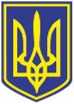 УКРАЇНАЧОРНОМОРСЬКА МІСЬКА РАДАВИКОНАВЧИЙ КОМІТЕТР І Ш Е Н Н Я     19.05.2023                                                                123        На виконання рішення виконавчого комітету Чорноморської міської ради Одеського району Одеської області від 23.12.2021 № 299 "Про затвердження Порядку складання, затвердження та контролю виконання  фінансових планів комунальних некомерційних підприємств Чорноморської міської ради Одеського району Одеської області в галузі охорони здоров’я", відповідно до статті 78 Господарського кодексу України, керуючись статтями 32, 52 Закону України "Про місцеве самоврядування в Україні", виконавчий комітет Чорноморської міської ради Одеського району Одеської області вирішив:Затвердити звіт про виконання фінансового плану за 2022 рік комунального некомерційного підприємства " Чорноморський міський центр первинної медико-санітарної допомоги " Чорноморської міської ради Одеського району Одеської області.2.  Відділу бухгалтерського обліку та звітності виконавчого комітету  Чорноморської міської ради Одеського району Одеської області (Оксана Бонєва) довести до відома комунального некомерційного підприємства " Чорноморський міський центр первинної медико-санітарної допомоги"  Чорноморської міської ради Одеського району Одеської області затверджений звіт про виконання фінансового плану за 2022 рік. 3.  Контроль за виконанням  даного рішення  покласти на заступника  міського голови  Ромна Тєліпова.           Міський голова                                                                                  Василь ГУЛЯЄВПОГОДЖЕНО:Заступник міського голови      			                    Роман ТЄЛІПОВЗаступник міського голови 	                                                        Наталя ЯВОЛОВАКеруюча справами                                                                       Наталя КУШНІРЕНКОНачальник фінансового управління                                           Ольга ЯКОВЕНКОНачальник УДРП та ПЗ                                                               Дмитро СКРИПНИЧЕНКОУповноважений з антикорупційної діяльності                         Микола ЧУХЛІБНачальник загального відділу                                                    Ірина ТЕМНАВиконавець: Начальник відділу бухгалтерського обліку                                                                                                             та звітності-гол.бухгалтер                                                          Оксана БонєваРозсилка: Загальний відділ - 1 Фінансове управління -1Відділ бухгалтерського обліку та звітності - 1  КНП «Чорноморська лікарня»  ЧМР Одеського району Одеської області -1Відмітка про наявність/не наявність в рішенні інформації, передбаченої п. 2 розпорядження міського голови від 08.08.2022 №228:Про затвердження звіту про виконання фінансового плану за 2022 рік  комунального некомерційного підприємства"Чорноморський міський центр первинної медико-санітарної допомоги"  Чорноморської міської ради  Одеського району Одеської області Начальник відділу взаємодії з правоохоронними органами, органами ДСНС, оборонної роботи Микола МАЛИЙ